TÝDENNÍ PLÁN 2020/2021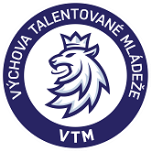 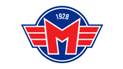 KATEGORIE:MŽATÝDENNÍ MIKROCYKLUS:6TERMÍN:15.6.-21.6.2020DENDATUMKDYČASLEDSUCHÁPO15.6.dopoledne                         volnoPO15.6.odpoledne15:15 – 16:15Budvar arénaBruslení, střelbaHraÚT16.6.dopoledne                         volno                         ÚT16.6.odpoledne13:00 – 14:15VŠPlynometrie, síla, hra, protaženíST17.6.dopoledne                         volno                                     ST17.6.odpoledne                         volno                         ČT18.6.dopoledne                         volnoČT18.6.odpoledne15:30 – 16:30Budvar arénaBruslení, střelbaHraPÁ19.6.dopoledne                         volnoPÁ19.6.odpoledne13:00 – 14:15Budvar arénaSíla, hra, protažení                         SO20.6.dopolednevolnoNE21.6.odpolednevolno